Слова благодарности        ГБУ  «Торопецкий психоневрологический интернат» в лице руководителя  Трофимовой Светланы Валерьевны  и всех проживающих интерната выражает Индивидуальному предпринимателю Романову Олегу Анатольевичу, уроженцу города Бежецк, искреннюю благодарность  и глубокую признательность,   за оказанную благотворительную помощь в целях улучшения жилищных  условий проживающих в интернате В Декабре 2022года наш интернат лично посетил Олег Анатольевич с целью помочь проживающим интерната улучшить условия отдыха и досуга. Благодаря его доброму сердцу, интернат приобрёл 6 диванов, где проживающие с комфортом могут отдохнуть, посмотреть телевизор, почитать книги…Также Олег Анатольевич прошел по жилым корпусам, познакомился и пообщался с проживающими, подарил им подарки для творчества, в которые входили картины по номерам, алмазные мозаики, раскраски, альбомы, карандаши, фломастеры…   Мы признательны вам за финансовую поддержку и за неравнодушное отношение   к Торопецкому психоневрологическому интернату    Пусть ваша доброта и щедрость вернутся к Вам успехом и удачей!!!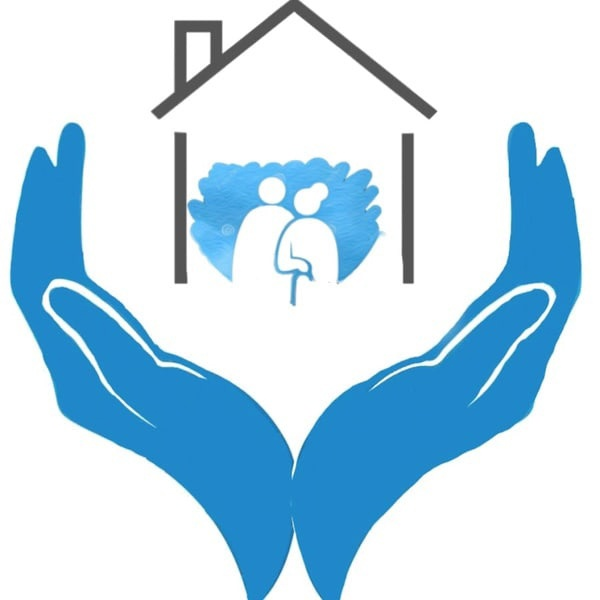 